S1 Fig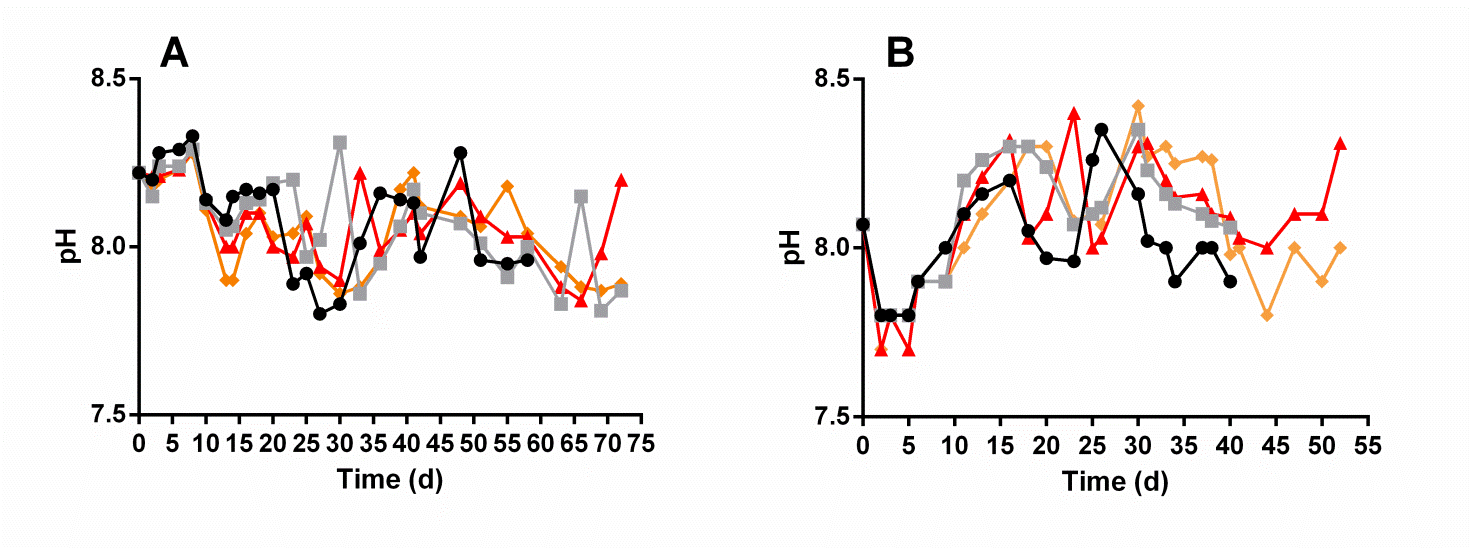 S1 Fig: pH values of D. acuta (A) and D. acuminata (B) at four different light incubations during the course of the experiments. The different incubations are 100i (black circles), 75i (grey squares), 50i (red triangles), 25i (orange diamonds).